The Janet Mackenzie Medal (the Mackenzie)	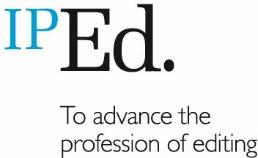 Nomination template, 2021 awardThe Mackenzie is IPEd’s highest award. It is given to an outstanding professional editor who has lifted the standard of the editing profession and/or given exemplary service to IPEd. This template is provided to support your nomination. You should refer to the other supporting documentation about the Mackenzie:2021 Janet Mackenzie Medal Outline2021 Janet Mackenzie Medal Nomination guidelines.If you have any questions about the nomination process that have not been answered in the documents listed above, please email secretary@iped-editors.org (IPEd Administration and Board Secretariat).  Name of nominator:					Nominator’s IPEd Membership number:Name of nominee: 					Nominee’s IPEd Membership number:Year of nomination: How does the nominee fulfil the criteria for the Mackenzie? (600–1000 words as a guide)Have you attached any supporting documentation? If so, please list everything here:Three refereesProfessionalName						Email addressIPEdName						Email addressProfessional and/or IPEdName						Email addressPlease send this letter, along with any supporting documentation, to 
secretary@iped-editors.org by 5 October 2020.		